3GPP TSG-RAN WG4 Meeting #94-e	R4-2002380Electronic Meeting, Feb.24th – Mar.6th 2020Agenda item:			6.12Source:	Moderator (Intel Corporation)Title:	Email discussion summary for RAN4#94e_#89_NR_NewRAT_DemodDocument for:	InformationIntroductionDefinition of Rel-15 UE and BS NR demodulation requirements were finalized in RAN4 #93 meeting. The scope of this email thread is: Collect comments for CRs which contain corrections for Rel-15 requirements defined in TSs 38.101-4, 38.104, 38.141-1 and 38.141-2Discuss topics related to corrections/clarifications of Rel-15 requirements.Email discussion targets for the 1st round and 2nd round 1st round: Discuss proposals related to corrections/clarifications of Rel-15 requirements.Collect comments for CRs which contain editorial corrections.2nd round:Collect comments for revised CRs from the 1st round.Collect comments for CRs with changes related to agreements for open issues from Sections 1.2 and 2.2.Collect comments for WFs (if needed)Topic #1: UE demodulation and CSI requirementsCompanies’ contributions summaryOpen issues summaryIssue 1-1: SS-Block mapping to physical antennas Background/Current status:Rel-15 PBCH requirements are defined for scenarios with one Tx antennaMapping of SSS/PSS/PBCH to physical antennas is not specified for scenarios with number of Tx antenna higher than one.ProposalsOption 1: The SS-Block is mapped to one single physical antenna (R&S)Recommended WFCollect companies views on option above.Issue 1-2: PDCCH mapping to physical antennasBackground/Current status:Rel-15 PDCCH requirements are defined for the following precoding configuration: SP Type I, Random per slot with REG bundling granularity for number of Tx larger than 1.PDCCH precoding configuration is not defined for PDSCH, SDR and CSI requirements.ProposalsOption 1: The PDCCH is mapped to one single physical antenna (R&S)Option 2: Use precoding configuration from Rel-15 PDCCH requirements for PDSCH tests (QC)Recommended WFDiscuss whether we need to use Option 1 or Option 2 for PDSCH tests. Discuss PDCCH precoding configuration for SDR and CSI testsNote: For PDCCH we cannot modify previously agreed procedure for mapping to physical antennas, because it may lead to shit of SNR point.Issue 1-3: PDSCH mapping to physical antennasBackground/Current status:PDSCH precoding granularity from Tables 5.2-1 and 7.2-1FR1: SP Type I, Random per slot with PRB bundling granularityFR2: SP Type I, Random per slot with Wideband granularityBeamforming model is described in B.4.1.ProposalsOption 1: Add precoding matrix for PDSCH to each requirement to clarify mapping of antenna ports to physical antennas. (R&S)Recommended WFDiscuss whether we need to make additional clarifications in the existing PDSCH mapping procedure.Issue 1-4: DL channel signal power ratiosBackground/Current status:Power configurations for PDSCH, PDSCH DMRS, CSI-RS and OCNG are defined asProposalsOption 1: Make the following modifications in configuration DL channel signal power ratios (R&S)Recommended WFDiscuss whether existing configuration leads to issue with different EPRE ratio of Phy channels / Reference signals before and after applying of channel matrix.Companies views’ collection for 1st round Open issues CRs comments collectionSummary for 1st round Open issues CRsDiscussion on 2nd roundOpen issuesIssue 1-2: PDCCH mapping to physical antennas (CSI requirements)ProposalsOption 1: Use precoding configuration from Rel-15 PDCCH requirementsOption 2: The PDCCH is mapped to one single physical antennaRecommended WF: Collect companies views on two options aboveIssue 1-3: PDSCH mapping to physical antennasProposalsOption 1: Add precoding matrix for PDSCH to each requirement to clarify mapping of antenna ports to physical antennas (R&S)Option 2: Additional clarifications are not needed (QC, Intel)Recommended WF: Collect more companies views on two options above Proponents of Option 1 are encouraged to provide more details on what kind of clarifications are neededIssue 1-4: DL channel signal power ratiosProposalsOption 1: Modification of existing DL channel signal power ratios configuration is needed (RS)Option 2: Existing DL channel signal power ratios configuration is correct (QC, Intel)Recommended WF: Collect more companies views on two options aboveCRs comments collectionSummary on 2nd roundTopic #2: BS demodulation requirementsCompanies’ contributions summaryOpen issues summaryIssue 2-1: NR BS demodulation conformance testingBackground/Current status: No specific HARQ timing defined for NR BS demodulation performance tests and definition of HARQ procedure for conformance testing is required.ProposalsOption 1 (HW):TE firstly generates a fixed data sequence with 0, 1 symbol as per the payload size defined in the FRC for each testBS schedules the PUSCH transmission in a fixed periodicity, such as 5ms, by only indicating different RV sequence {0,2,3,1} to TE every time;TE passively transmits the data with the correct RV in the following first available UL slot after TE receives the scheduling from BS, otherwiseTE should stop to transmit any data and just wait for the scheduling for PUSCH data transmissionOption 2 (HW):TE firstly generates a fixed data sequence with 0, 1 symbol as per the payload size defined in the FRC for each testBS schedules the PUSCH transmission in any available DL slots before the following first available UL slots with one HARQ process, only schedule the first UL slot if more than one consecutive UL slotsTE passively transmits the data with the correct RV in the following first available UL slot after TE receives the scheduling from BS, otherwiseTE should stop to transmit any data and just wait for the scheduling for PUSCH data transmissionRecommended WFCollect companies views on options above. Identify if there any other options for this issue.Companies views’ collection for 1st round Open issues CRs comments collectionSummary for 1st round Open issues CRsDiscussion on 2nd roundOpen issuesIssue 2-1: Details of HARQ timing for NR BS demodulation conformance testingProposals:Option 1: Define the details of HARQ timing for NR BS demodulation conformance testing (Huawei)Option 2: Don’t define the details of HARQ timing for NR BS demodulation conformance testing (Keysight, Nokia, Ericsson, China Telecom)Recommended WF: Collect more companies views on options above.Issue 2-2: Intra-slot frequency hopping configuration for short PUCCH requirements with 1 symbol allocationProposals:Option 1: Not configure intra-slot frequency hopping related configurations by setting to N/A (Ericsson, Huawei)Option 2: Keep current configuration (Nokia)Recommended WF: Collect more companies views on options above.CRs comments collectionModerator recomendations: Based on 1st round discussion, techical issue for CRs in this section is related to Issue 2-2. Please use table below to provide comments not related to Issue 2-2 (i.e. typos/corrections for other changes in these CRs) and use table in Section 2.5.1 to provide comments on Issue 2-2. Conclusion will be made based on outcome of discussion in both sections (2.5.1 and 2.5.2).WFs comments collectionList of WFsR4-2002445 Way forward on HARQ timing for NR BS demodulation conformance testing, HuaweiSummary on 2nd roundT-doc numberCompanyProposals / ObservationsR4-2000076ANRITSU LTDCR with the following changes for TS 38.101-4:Clarify “Precoding configuration” in Table 5.2-1 for PDSCH requirements.Clarify “Precoding configuration” in Table 5.3-1 for PDCCH requirements.In the PMI general description 6.3, clarify PDSCH random precoding.In each PMI scenario, clarify Note 1 on Precoding configuration in Tables 6.3.2.x and 6.3.3.x.R4-2000081ANRITSU LTDCR with the following changes for TS 38.101-4:Table 5.3.3.1.2-1 Test 3 : Aggregation level is changed from 4 to 8Table 5.3.3.2-1 : Interleaversize=3 is specified (Aligned with corresponding 2RX TDD 2Tx test)Table B.2.3.2.2-1: Typo corrected.R4-2000353Qualcomm IncorporatedCR with the following changes for TS 38.101-4:Test cases for FR1 TDD Rank2 in Table 5.2.3.2.1-4 are corrected.Precoding is specified for PDCCH in PDSCH test casesChannel matrix is specified for HST single tap test casesR4-2000358Intel CorporationCR with the following changes for TS 38.101-4:Updated ‘pattern1’ and ‘pattern2’ parameter fields in tables with TDD configurationsModified title for section A.1.3 from “TDD UL-DL configuration for FR2” to “TDD UL-DL configurations for FR2” to align with title naming for FR1Corrected unit for “Number of Code Blocks” in E-UTRA FRC tablesRemoved row with “Maximum number of HARQ transmissions” configuration from several TDD FRC tablesAdded missing units in Table A.3.2.2.2-8Aligned formatting for several rows in tables A.3.2.2.2-8 and A.3.2.2.5-8R4-2000564Rohde & SchwarzProposal 1: The SS-Block is mapped to one single physical antenna at Ref.1 as long as no beamforming is applied.Proposal 2: Update the specification to include Table 3-1 with the relevant information for each requirement with regard to Ref. 1. Table 3-1: Table proposed from R&SProposal 3: Add precoding matrix for PDSCH to each requirement to clarify mapping of antenna ports to physical antennas. R4-2000565Rohde & SchwarzCR with the following changes for TS 38.101-4:Updated tables C.3.1-1 and C.5.1-1.R4-2001002MediaTek inc.CR with the following changes for TS 38.101-4:In that test case, change the number of NZP CSI-RS ports from 2 to 4, in order to align with the antenna configuration ULA Low 4x4R4-2001450Huawei, HiSiliconCR with the following changes for TS 38.101-4:Added the number of HARQ process 10 for 4Rx PDSCH Test 1-9 in Table 5.2.3.2.1-2;Removed the left half square brackets.ParameterUnitValueEPRE ratio of PDSCH to SSSdB0EPRE ratio of PDSCH to PDSCH DMRSdBTest specific (Note 1)EPRE ratio of CSI-RS to SSSdB0EPRE ratio of OCNG to SSSdB0Note 1:	Value is derived from Table 4.1-1 in TS 38.214 [12] based on "Number of DM-RS CDM groups without data" and "DMRS Type" parameters specified for each testNote 1:	Value is derived from Table 4.1-1 in TS 38.214 [12] based on "Number of DM-RS CDM groups without data" and "DMRS Type" parameters specified for each testNote 1:	Value is derived from Table 4.1-1 in TS 38.214 [12] based on "Number of DM-RS CDM groups without data" and "DMRS Type" parameters specified for each testParameterUnitValue before applying channel matrixEPRE ratio of PDSCH DMRS to SSSdBTest specificEPRE ratio of PDSCH to PDSCH DMRS dBTest specific (Note 1)EPRE ratio of CSI-RS to SSSdBTest specific (Note 2)EPRE ratio of PDSCH OCNG to SSSdBTest specific (Note 3)EPRE ratio of PDCCH OCNG to SSSdB0NOTE 1: 	Value is derived from Table 4.1-1 in TS 38.214 [12] based on “Number of DM-RS CDM groups without data” and “DMRS Type” parameters specified for each test.NOTE 2: 	CSI-RS is not beamformed. Therefore in case of beamforming in general it will experience a gain from the channel matrix H which is different to the gain that a beamformed channel/signal will experience.  NOTE 3: 	Since OCNG on different transmit antennas is always uncorrelated according to Annex A.5 it in general will experience a different power gain from the channel matrix H than PDSCH. This is because PDSCH on different transmit antennas might be correlated, e.g. in case of beamforming or Tx diversity.  NOTE 1: 	Value is derived from Table 4.1-1 in TS 38.214 [12] based on “Number of DM-RS CDM groups without data” and “DMRS Type” parameters specified for each test.NOTE 2: 	CSI-RS is not beamformed. Therefore in case of beamforming in general it will experience a gain from the channel matrix H which is different to the gain that a beamformed channel/signal will experience.  NOTE 3: 	Since OCNG on different transmit antennas is always uncorrelated according to Annex A.5 it in general will experience a different power gain from the channel matrix H than PDSCH. This is because PDSCH on different transmit antennas might be correlated, e.g. in case of beamforming or Tx diversity.  NOTE 1: 	Value is derived from Table 4.1-1 in TS 38.214 [12] based on “Number of DM-RS CDM groups without data” and “DMRS Type” parameters specified for each test.NOTE 2: 	CSI-RS is not beamformed. Therefore in case of beamforming in general it will experience a gain from the channel matrix H which is different to the gain that a beamformed channel/signal will experience.  NOTE 3: 	Since OCNG on different transmit antennas is always uncorrelated according to Annex A.5 it in general will experience a different power gain from the channel matrix H than PDSCH. This is because PDSCH on different transmit antennas might be correlated, e.g. in case of beamforming or Tx diversity.  CompanyCommentsQualcommIssue 1-1: Ok with Option 1 for PBCH requirements. However, we don’t understand why we need to clarify this since there is only 1 antenna configured in the test. We didn’t have to clarify this for PDCCH tests. What is so special in this case?Issue 1-2: We prefer Option 2 to avoid any SNR issue with PDCCH decoding.Issue 1-3: We are not sure why additional clarification is needed here based on our understanding in Issue 1-4.Issue 1-4: In our opinion, after applying the channel matrix, signal should be normalized. So this issue of 6dB power difference in case of 4 ports should not happen. So, we should not modify this table.R&SIssue 1-1: To QC: We are not talking about PBCH requirements in our paper. In nearly all requirements there are multiple Tx antennas defined, but it is not clear how to map PBCH to these antennas. E.g. in a 4x2 case it is not clear if PBCH needs to be mapped to all 4 antennas or only to one, so therefor we need to clarify that PBCH is always mapped to only one antenna.Issue 1-3: To QC: This clarification is needed in our view, since in the specification there is currently no mapping between logical and physical antennas in the requirements. Therefor it is unclear how, in this case PDSCH, the channel should be mapped. This is in our view also not related to Issue 1-4.Issue 1-4: After applying the channel matrix only the sum of all signals and channels can be scaled, i.e. the power ratios of them cannot be changed anymore.If e.g. the EPRE of PBCH (transmitted on one physical antenna) equals the EPRE of PDSCH (transmitted on 4 physical antennas) before the channel matrix, the EPRE of PBCH will be 6 dB below the PDSCH EPRE after the channel matrix.In order to avoid this, you need to attenuate the PDSCH by 6 dB before the channel matrix, which needs to be specified in the table.General comment: Our main point is that the values in the table should hold before the channel matrix, to solve these issues.IntelIssue 1-1: SS-Block mapping to physical antennasWe are fine with Option 1. Taking into account that SSB mapping to physical antennas are not clarified for tests with number on Tx antenna > 1 this information will be beneficial to avoid confusions in future. As for place in specification, where this clarification can be mentioned, we suggest to use Section B.4.1, which contains detailed description of mapping to physical antenna for different signals.Issue 1-2: PDCCH mapping to physical antennasFor PDSCH, we prefer Option 2. We think that Option 2 also can be used for SDR requirements. As for CSI requirements, Option 2 should be fine for tests with number of Tx antenna less or equal to 4. Same time, Option 1 is more preferable for high number of Tx antenna, because random beamforming in Option 2 may lead to poor PDCCH performance which may affect overall test.Issue 1-3: PDSCH mapping to physical antennasWe think existing information about PDSCH mapping is sufficient.Issue 1-4: DL channel signal power ratiosWe prefer to keep existing configuration. Based on our understand and calculation, there is no issue with different EPRE ration between signals before and after channel applying. Please find below our calculation to 2 Tx case:CR numberComments collectionR4-2000076Ericsson: Need to align with Qualcomm CR (R4-2000353), otherwise should be fine.R4-2000076Qualcomm: In Table 5.3-1, we should still keep “with REG bundling granularity for number of Tx larger than 1.” at the end apart from the clarification added.R4-2000076Intel: In Table 5.3-1, precoding configuration is for PDCCH, not PDSCH. Therefore, content in parameter column should be corrected and configuration should be kept unchanged, as suggested by QC.R4-2000081Ericsson: That is not a typo, should be different aggregation levels for 2Rx, and 4Rx. See R4-1902406.R4-2000081Qualcomm: For change in Table 5.3.3.1.2-1, based on agreed simulation assumptions, it should be Aggregation level 4. If reference channel is not correct, it should be corrected accordingly.R4-2000081Huawei: As per the approved WF for NR PDCCH R4-1902406, AL for case#13: 8 for 2Rx and 4 for 4Rx, so the updates to Table 5.3.3.1.2-1 Test 3 : Aggregation level is changed from 4 to 8 is not needed.R4-2000353 Ericsson: Using wrong font, should be Arial, not Times New Roman for Table 5.5A-1 Also need to align with Anritsu CR (R42000076) for wording preference.R4-2000353Huawei: It is not necessary to give further clarification about the static channel for HST single tap related test cases, the existing propagation conditions of HST-750 and HST-1000 are clear enough.R4-2000353Intel: We agree with comment from HW, i.e. note with information about static channel model is not required for HST channel model, because this information is already provided in Section B.3.1.R4-2000358Qualcomm: Looks ok.R4-2000358Huawei: - As per TS 38.331, pattern1 is mandatory and pattern2 is optional, so option2 is not needed to be specified for DCI-based dynamic UL/DL detection configuration like did in Table A.1.2-1;- Note 4 in Table A.1.2-2a and Table A.1.3-2a for dynamic UL/DL detection needs to be udpated tdd-UL-DL-semi-statically -> tdd-UL-DL-ConfigurationCommon- No unit is needed for “Number of Code Blocks”, just remove the current unit of “Bits”R4-2000358Intel: Reply to Huawei comments- Information about pattern 1 and pattern 2 with values N/A in Table A.1.2-2a is just to highlight that this information is not provided to UE during the test. If it is OK for all companies then we can remove pattern2 configuration from this table,- Ok- In all other FRCs unit “CBs” is used for “Number of Code Blocks”, therefore we suggest to make such changes to have aligned format with other tables.R4-2001002Qualcomm: Looks ok.R4-2001450Qualcomm: Looks ok.Status summary Issue 1-1: SS-Block mapping to physical antennasTentative agreements: The SS-Block is mapped to one single physical antennaIssue 1-2: PDCCH mapping to physical antennasTentative agreements: PDSCH requirements: Use precoding configuration from Rel-15 PDCCH requirementsSDR requirements: Use precoding configuration from Rel-15 PDCCH requirementsCandidate options:CSI requirements:Option 1: Use precoding configuration from Rel-15 PDCCH requirementsOption 2: The PDCCH is mapped to one single physical antennaRecommendations for 2nd round: Further discuss PDCCH mapping for CSI requirementsIssue 1-3: PDSCH mapping to physical antennasCandidate options:Option 1: Add precoding matrix for PDSCH to each requirement to clarify mapping of antenna ports to physical antennas (R&S)Option 2: Additional clarifications are not needed (QC, Intel)Recommendations for 2nd round: Proponents of Option 1 are encouraged to provide more details on what kind of clarifications are neededIssue 1-4: DL channel signal power ratiosCandidate options:Option 1: Modification of existing DL channel signal power ratios configuration is needed (RS)Option 2: Existing DL channel signal power ratios configuration is fine (QC, Intel)Recommendations for 2nd round: Further discuss two options above.CR numberCRs/TPs Status update recommendation  R4-2000076To be revisedR4-2000081To be revisedR4-2000353To be revisedR4-2000358To be revisedR4-2001002AgreeableR4-2001450AgreeableCompanyCommentsIssue 1-2: Issue 1-3: Issue 1-4: CR numberComments collectionR4-2002446
(Revision of R4-2000076)R4-2002446
(Revision of R4-2000076)R4-2002446
(Revision of R4-2000076)R4-2002447
(Revision of R4-2000081)R4-2002447
(Revision of R4-2000081)R4-2002447
(Revision of R4-2000081)R4-2002448
(Revision of R4-2000353)R4-2002448
(Revision of R4-2000353)R4-2002448
(Revision of R4-2000353)R4-2002448
(Revision of R4-2000353)R4-2002449
(Revision of R4-2000358)R4-2002449
(Revision of R4-2000358)R4-2002449
(Revision of R4-2000358)R4-2000565R4-2000565R4-2000565CR/TP/LS/WF numberT-doc  Status update recommendation  XXXBased on 2nd round of comments collection, moderator can recommend the next steps such as “agreeable”, “to be revised”T-doc numberCompanyProposals / ObservationsR4-2000295SamsungCR with the following changes for TS 38.141-1:Missing CSI part 2 in section 8.2.3.1Space missing in section 8.2.3.1Fix the typos in section 8.2.3.1R4-2000297SamsungCR with the following changes for TS 38.141-2:Space missing in section 8.2.3.1Fix the spelling typos in section 8.2.3.4.2, Space missing in section 8.2.3.4.2Fix the spelling typos in section 8.2.3.5.2 and FRC table indexR4-2001172EricssonCR with the following changes for TS 38.104:Intra-slot frequency hopping parameter is set to N/A when there’s only 1 OFDM symbol allocated for short PUCCH (format 0 and format 2).R4-2001174EricssonCR with the following changes for TS 38.141-1:Intra-slot frequency hopping parameter is set to N/A when there’s only 1 OFDM symbol allocated for short PUCCH (format 0 and format 2).R4-2001176EricssonCR with the following changes for TS 38.141-2:Intra-slot frequency hopping parameter is set to N/A when there’s only 1 OFDM symbol allocated for short PUCCH (format 0 and format 2).R4-2001451Huawei, HiSiliconObservation 1: No specific HARQ timing defined for NR BS demodulation performance testsProposal 1: Perform the NR BS demodulation conformance testing as following:TE firstly generates a fixed data sequence with 0, 1 symbol as per the payload size defined in the FRC for each testOption 1:BS schedules the PUSCH transmission in a fixed periodicity, such as 5ms, by only indicating different RV sequence {0,2,3,1} to TE every time;TE passively transmits the data with the correct RV in the following first available UL slot after TE receives the scheduling from BS, otherwiseTE should stop to transmit any data and just wait for the scheduling for PUSCH data transmissionOption 2:BS schedules the PUSCH transmission in any available DL slots before the following first available UL slots with one HARQ process, only schedule the first UL slot if more than one consecutive UL slotsTE passively transmits the data with the correct RV in the following first available UL slot after TE receives the scheduling from BS, otherwiseTE should stop to transmit any data and just wait for the scheduling for PUSCH data transmissionCompanyCommentsKeysight Issue 2-1: We don’t believe this much detail is not necessary defined in conformance test procedure. It’s too much detail to be described. We should leave this level of detail for each individual implementation. LTE spec doesn’t have this much detail in procedure.Regarding with number of HARQ processes, if it’s the case that this still needs to be defined, then it should be more than one whenever more processes possible to fill all UL slots in some cases like FDD.Nokia, Nokia Shanghai BellIssue 2-1: Nokia does not think that capturing more detail is needed in the specification to allow for reproducible and consistent testing. Hence, we propose option 3: No change.
Currently the HARQ feedback is provided to the TE via an error free side link (See e.g., 38.141-1 D.5.1). Since the TDD/FDD pattern is known, the TE applies RV feedback received in a test implementation specific timing window to the corresponding TB. No further information and specification is required.
We assume that each TB and its retransmission contain the same payload. The payload per TB is randomized. EricssonWe checked some time ago and did not find any performance differences relating to HARQ timing. We agree that the test can be implemented with the level of detail currently provided by the specification and do not see a need to add anything new.HuaweiNR is asynchronous system that is different from LTE, we agree that no performance difference relating to HARQ timing, but the test methodology between gNB and TE may be different for different TE vendors and gNB needs to cate for different test method with different TEs that increase the test cost, also different gNB has different test methods.China TelecomTend to agree with Nokia and Ericsson. HARQ timing can be different for different duplex modes and TDD patterns, and it is difficult to capture it in a unified approach.CR numberComments collectionR4-2000295Nokia, Nokia Shanghai Bell:It was Nokia’s understanding that non-essential corrections are no longer allowed for Rel-15. While the typos corrected in this CR are sometimes close to obscuring meaning, the spec should still be unambiguous for the specialist reader.
Hence, only the R16 version of this CR should be agreeable. 
For the R15 version, the opinion of MCC would need to be obtained.R4-2000297Nokia, Nokia Shanghai Bell: Same as for R4-2000295.R4-2001172Nokia, Nokia Shanghai Bell:The contradiction in RRC configuration, treated by this CR, is currently being addressed in RAN2 directly (see for example R2-2000166). RAN4 should wait for the outcome of RAN2 and, in particular, should not capture assumptions in the specification that might be contradicted by expected bugfixes in RAN2.As a side note: The configuration chosen by RAN4 is a valid R15 RRC configuration, hence the UE must be able to deal with it and not RRC rejection is allowed.R4-2001172Ericsson: The rationale here is that currently the test configuration states in some places that both 1 symbol and frequency hopping is enabled. We see this as an error because there is an ambiguity as to whether what is meant is (i) do 2 symbols and hopping or (ii) do not do hopping. Presumably even if the RRC configuration is valid, it is not clear how the UE deals with it right now. If RAN2 makes the fix, then it may be possible to read the test spec, read the RAN2 spec and deduce what is the expected configuration (although that would break the principle of test specs being self-contained). Our understanding is that the intention in the RAN4 spec is anyhow to configure 1 slot and no hopping as opposed to configure both 1 slot and hopping and then rely on the RAN2 behavior.R4-2001172Huawei: As per TS 38.331, the intraSlotFrequencyHopping is optional. If it is not applicable, it should not configured.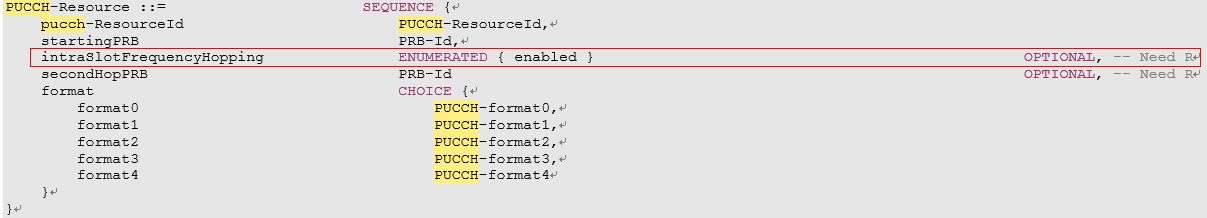 RAN2 CR that Nokia mentioned is related to if the network configure the intraSlotFrequencyHopping to UE that does not support FH or with 1 symbol, actually this is a wrong network behavior, RAN2 can give some clarification, but during RAN4 conformance testing,  we do not need to configure all frequency hopping related, inclduing intraSlotFrequencyHopping, secondHopPRB and hopping id for 1 symbol cases.R4-2001174Nokia, Nokia Shanghai Bell: Same as for R4-2001172.R4-2001176Nokia, Nokia Shanghai Bell: Same as for R4-2001172.Status summary Issue 2-1: Details of HARQ timing for NR BS demodulation conformance testingCandidate options:Option 1: Define the details of HARQ timing for NR BS demodulation conformance testing (Huawei)Option 2: Don’t define the details of HARQ timing for NR BS demodulation conformance testing (Keysight, Nokia, Ericsson, China Telecom)Recommendations for 2nd round: Further discuss two options above.(New) Issue 2-2: Intra-slot frequency hopping configuration for short PUCCH requirements with 1 symbol allocationCandidate options:Option 1: Not configure intra-slot frequency hopping related configurations by setting to N/A (Ericsson, Huawei)Option 2: Keep current configuration (Nokia)Recommendations for 2nd round: Further discuss two options above.CR numberCRs/TPs Status update recommendation  R4-2000295Agreeable in case Rel-15 CR with non-essential corrections is acceptable for this meeting.R4-2000296Agreeable (Rel-16 Cat A CR of R4-2000295)R4-2000297Agreeable in case Rel-15 CR with non-essential corrections is acceptable for this meeting.R4-2000298Agreeable (Rel-16 Cat A CR of R4-2000297)R4-2001172Return to this CR once agreement on Issue 2-2 will be reached.R4-2001173Return to (Rel-16 Cat A CR of R4-2001172)R4-2001174Return to (Same changes as in R4-2001172 for TS 38.141-1)R4-2001175Return to (Rel-16 Cat A CR of R4-2001174)R4-2001176Return to (Same changes as in R4-2001172 for TS 38.141-2)R4-2001177Return to (Rel-16 Cat A CR of R4-2001176)CompanyCommentsCR numberComments collectionR4-2001172R4-2001172R4-2001172R4-2001174R4-2001174R4-2001174R4-2001176R4-2001176R4-2001176WF numberComments collectionR4-2002445R4-2002445R4-2002445CR/TP/LS/WF numberT-doc  Status update recommendation  XXXBased on 2nd round of comments collection, moderator can recommend the next steps such as “agreeable”, “to be revised”